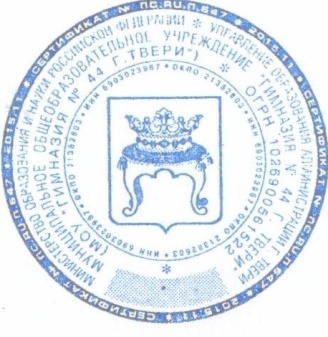                                                                                                              УТВЕРЖДАЮ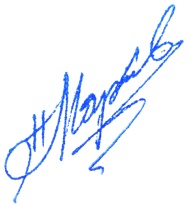 							Директор гимназии                 Н.С. Марков						          Введено в действие пр. № 68/2 от 02.12.14г. ПОЛОЖЕНИЕ О КАФЕДРЕ  МОУ «Гимназия №44 г. Твери».ОБЩИЕ ПОЛОЖЕНИЯКафедра является структурным подразделением гимназии, занимающимся научно – методическим обеспечением развития образовательных процессов, ориентированных на занятия учителями  разработкой инновационной и  исследовательской деятельностей.В своей деятельности кафедра руководствуется  «Законом об образовании РФ», Положением  о гимназии, Уставом и локальными актами  гимназии.  Кафедра несет ответственность за качество, содержание и результаты обучения и образования в определенной предметной области и условия, обеспечивающие его.ЗАДАЧИ ДЕЯТЕЛЬНОСТИ КАФЕДРЫОбеспечение надлежащих качества, результатов и содержания базового, профильного и углубленного обучения в определенной предметной области независимо от  формы и ступени его получения.Организация учебно-исследовательской, проектной деятельности учащихся (в том числе подготовка и проведение олимпиад, научно-практических конференций, недели науки и т.д.).Организация учебной практики для учащихся 10-х классов.Организация сотрудничества с ВУЗами г. Твери.ФУНКЦИИНаучно-методическое обеспечение образовательного процесса.Организация учебно-исследовательской и проектной деятельности учащихся.Организация и проведение научно-практических мероприятий, направленных на развитие индивидуальных способностей учащихся,  обеспечивающих самореализацию личности.Участие в  распределении учебной нагрузки учителей в пределах своей компетентности.Обеспечение профессионального роста учителей (участие в научно-методических семинарах, научно-практических конференциях, в работе творческих групп и лабораторий).СТРУКТУРА КАФЕДРЫ4.1. Кафедра – коллектив специалистов одной образовательной области.4.2. Общее руководство деятельностью кафедры осуществляет заведующий, назначенный приказом директора  гимназии.4.3. Деятельность заведующего кафедрой регламентируется его должностной инструкцией.  